              ВСЕРОССИЙСКАЯ ПОЛИТИЧЕСКАЯ ПАРТИЯ «ЕДИНАЯ РОССИЯ»            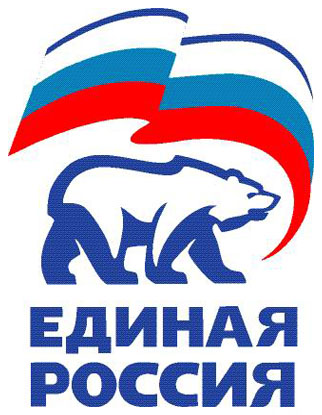 Региональная общественная приемнаяПредседателя Партии Д.А.Медведевав Оренбургской области         . Оренбург, ул. Чкалова, 16/2, тел./факс (3532) 76-95-94, факс (3532) 76-91-35Исх. №_318-01 _ « 25  »    июля    2017 г.Руководителям Местных общественных приёмных ПартииУважаемые коллеги!Информирую Вас, что 27 июля 2017 года в Региональной общественной приемной Председателя Партии Д.А.Медведева в Оренбургской области тематический прием граждан по личным вопросам проводит министр культуры и внешних связей Оренбургской области Шевченко Евгения Валерьевна.Начало приема 27 июля 2017 года в 15:00 (местного времени) по адресу:         г.Оренбург, ул. Чкалова, д. 16/2, Региональная общественная приемная Председателя Партии «Единая Россия» Д.А.Медведева.Списки граждан, желающих лично обратиться с изложением проблем и вопросов, с контактами (адрес, телефон) прошу предоставить письменно по электронному адресу: op.r56@edinros.ru .При затруднениях граждан лично приехать на прием, прошу согласовать возможность организации и проведения приема по системе видеосвязи Skype.По интересующим Вас вопросам о приеме  Вы можете позвонить по контактному телефону: (3532) 76-95-94.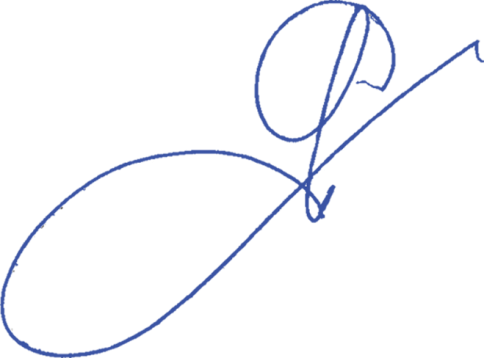 Руководитель Региональной общественной приемнойПредседателя Партии Д.А. Медведева                                                  Г.М.Аверьяновв Оренбургской областиИсп.: Трофимова Е.Н.Тел.: 76-98-07